Муниципальное образование «Гагаринский район»Смоленской областиМБОУ «Средняя школа №1»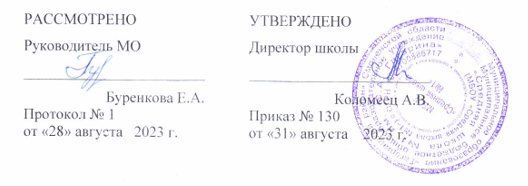 РАБОЧАЯ ПРОГРАММАкурса внеурочной деятельности «Музейные уроки»для обучающихся 1-3 классовГагарин 2023 Пояснительная записка.Программа внеурочной деятельности по направлению «Музейные уроки» составлена в соответствии с требованиями федерального государственного образовательного стандарта начального общего образования, на основе рабочей образовательной программы внеурочной деятельности (ФГОС).Программа внеурочной деятельности «Музейные уроки» рассчитана на учащихся 1–3 классов начальной школы. Данная программа учитывает возможность знакомства детей со школьным музеем и с ведущими музеями страны, в том числе с использованием интернет ресурсов. Цель программы: приобщить детей к миру прекрасного, познакомить их с историческими ценностями, с особенностями музейной работы, содействовать приобщению детей к историческому наследию села, края, Отечества.Задачи:- знакомство с историей музейного дела и с основными музеями города и области (краеведческим, художественным, историческим);- формировать «образ музея» как храма культуры, в котором хранятся художественные коллекции культурно-исторического значения разнообразной направленности;- развитие способностей к поисково - исследовательской, творческой деятельности;- развитие самостоятельности и инициативы;- развивать познавательные, коммуникативные, социальные способности детей;- воспитывать любовь и уважение к прошлому своего региона, к истории своей семьи, своего народа, Отечества.Помочь подрастающему поколению в решении этих задач сегодня может такой уникальный социальный институт, как  музей. Особое место в современных образовательных учреждениях России отводится школьным краеведческим музеям, которые призваны комплексно решать вопросы развития, обучения и воспитания подрастающего поколения на основе собранных детьми экспонатов, средствами экскурсионной и музейной деятельности.Осваивая теоретические знания и практические умения в области истории и культуры родного края, музейного дела, дети приобретают уважение к прошлому, бережное отношение к реликвиям, у них формируется патриотизм и потребность сохранить для других поколений исторические, природные, материальные, художественные и культурные ценности.Программа «Музейные уроки» предусматривает коллективное углубленное изучения материала и предполагает проверку его усвоения. Урок в музее (на экспозиции, в фондах, в специально выделенных помещениях) проводится с целью приобретения учащимися знаний по определенной программе или же с целью закрепления и расширения знаний, полученных в школе. При реализации содержания этой программы расширяются знания, полученные детьми при изучении школьных уроков истории, изобразительного искусства, обществознания, литературы, географии, биологии, экологии и других предметов.Значительное число занятий направлено на практическую деятельность - самостоятельный творческий поиск, совместную деятельность обучающихся и родителей. Создавая собственный творческий проект (выставку, маршрут экскурсии. Научно- исследовательскую работу), школьник раскрывает свои способности, самовыражается и самореализуется в общественно-полезных и личностно значимых формах деятельности. Обучение может осуществляться в форме сюжетных игр, музейных уроков, экскурсий, практической работы с фондами школьного музея, экспедиций. Особая музейная среда расширяет и оживляет процесс познания истории, а занятия, проходящие в форме игры, дают возможность детям совершить увлекательное путешествие в прошлое страны, познакомиться с бытом и нравами наших далёких предков, погрузиться в атмосферу сказок, старинных обрядов и фольклора. Место курса внеурочной деятельности «Музейные уроки» в учебном плане. Программа внеурочной деятельности «Музейные уроки» составлена в соответствии с возрастными особенностями обучающихся 1 - 4 классов и рассчитана на проведение 2 часов в неделю. Планируемые результаты освоения обучающимися программы внеурочной деятельности.Личностные УУД:формирование основ гражданской идентичности личности:сформированность познавательных мотивов – интерес к новому;стремление выполнять социально-значимую и социально-оцениваемую деятельность, быть полезным обществу;сформированность учебных мотивов;стремление к самоизменению – приобретению новых знаний и умений; установление связи между учением и будущей профессиональной деятельностью.Регулятивные УУД:целеполагание;    планирование; прогнозирование; контроль; коррекция; оценка; волевая саморегуляция как способность к мобилизации сил и энергии; способность к волевому усилию  - к выбору в ситуации мотивационного конфликта и  к преодолению препятствий.Познавательные УУД:поиск и выделение необходимой информации; применение методов информационного поиска, в том числе с помощью компьютерных средств; структурирование знаний;осознанное и произвольное построение речевого высказывания в устной и письменной форме;анализ - выделение признаков (существенных, несущественных);синтез — составление целого из частей, в том числе самостоятельное достраивание с восполнением недостающих компонентов;выбор оснований и критериев для сравнения, классификации объектов; подведение под понятие, выведение следствий;установление причинно-следственных связей; построение логической цепи рассуждений;выдвижение гипотез и их обоснование;самостоятельное создание способов решения проблем творческого и поискового характера.Коммуникативные УУД:потребность в общении со взрослыми и сверстниками;владение определенными вербальными и невербальными средствами общения; эмоционально позитивное отношение к процессу сотрудничества; ориентация на партнера по общению, умение слушать собеседникаУчащиеся научатся: — работать с источниками разных типов: как с вещественными, так и с письменными, устными и информационными источниками;— находить и осуществлять отбор нужной информации;— анализировать источники по заданным критериям;— высказывать свою точку зрения, приводить аргументы;— наблюдать, описывать, строить тексты, отвечать на вопросы; — находить причины и следствия событий, происходящих в историко-географическом пространстве; — сравнивать свой образ жизни с образом жизни людей, живших в другом времени или в другом географическом пространстве;— выделять общее и частное в поведении людей и явлениях культуры; — вести записи при работе с документами. По окончании курса дети должны знать: историю музейного дела, ведущие музеи мира, жизнь и деятельность выдающихся людей, внёсших вклад в развитие музейного дела, основы музееведческой деятельности, методику проведения поисково-исследовательской работы, основные термины, применяемые в музейном деле.Ожидаемые результаты:-школьники получат опыт научно-исследовательской работы, возможность включиться в социально значимую деятельность по сохранению историко-культурного наследия школы. - примут участие в реализации социально-значимых проектов, проводимых в учебном учреждении. - умение вести экскурсии и организовывать музейную работу.Содержание программы.Поисково-исследовательская работа в музее.Планирование, подготовка и проведение поисково - собирательской работы. Основные формы поисково - исследовательской работы (работа в библиотеке, архиве; встречи с участниками исторических событий и запись воспоминаний; анкетирование респондентов; документирование, поиск и сбор экспонатов). Поиск, изучение по первоисточникам. Общие правила оформления и заполнения документов.Тетрадь для записей воспоминаний и рассказов. Встречи с тружениками тыла, мастерами народных промыслов. Анкетирование и интервьюирование. Выполнение индивидуальных и коллективных поисково-исследовательских краеведческих заданий в ходе экскурсии в музей (поиск информации по теме занятия, формирование вопросов по проблеме для обсуждения в ходе игры «Что? Где? Когда?»). Выбор темы проекта, определение этапов работы и сроков выполнения самоанализ результатов выполнения индивидуального задания по проекту, определение творческого выхода по обозначенной теме.Музейные фонды и работа с ними. Знакомство со школьным музеем или экспозицией. Виртуальная экскурсия по музеям России, мира. Определение понятий фонды, изучение музейных фондов, музейный предмет, экспонат. Музейные предметы как основа работы школьного музея. Знакомство с фондами школьного музея; составление учётной карточки экспоната школьного музея. Научная организация фондов музеев. Пополнение фондов музея. Использование фондов для организации выставочной работы и проведения экскурсий. Исторические источники в музее. Часы программы даны условно, так как многие разделы программы даются интегрировано. Шифрование предметов. Основной и вспомогательный фонды музея. Включение материалов в фонд музея. Сохранность предметов в экспозиции школьного музея. Хранение предметов в фондах.Экспозиционно-выставочная работа. Тезаурус: вернисаж, музей, выставка, выставочная деятельность музея, экскурсия, экскурсовод, экспозиция, экспонат, документ, реликвия, музейная экспозиция, экспозиционный материал. Экспозиционные материалы (музейные предметы, копии, тексты, указатели и др.). Экспозиции (постоянные, временные, тематические) в музеях.Тематические экспозиции музея по учебным дисциплинами памятным датам. Проектирование и подготовка экспозиции для класса, для школы. Какие бывают экспонаты? Экспонат в экспозиции музея. Задачи и функции выставки школьного музея и классных экспозиций. Классификация выставок. Организация выставок в школьном музее и классе (стационарные, переносные).  Культурно - образовательная деятельность.История возникновения слова музей: «Муза — Мусейон —музей». Знакомство с музейными профессиями: экскурсовод, реставратор, хранитель, смотритель и другие. Правила поведения в музее. Представление о памятниках, памятных местах — как документальных свидетельствах той или иной эпохи. Возрастные особенности посетителей школьного музея. Обзор экскурсий музея. Подготовка к проведению экскурсий с использованием музея школы.Творческая работа.Формы творческих работ (отзыв, рисунок, сочинение, доклад, реферат, презентация и др.). Планирование, подготовка и реализация творческой работы. Представление творческих работ, проектов, оформление экспозиций и выставок; подготовка презентационных материалов и видеофильмов; проведение школьной конференции по итогам музейной деятельности. Тематический план.1 класс (33 ч.)Тематический план3 класс (34 ч.)Список  литературы:1. Сокольникова Н.М. Программа курса «Изобразительное искусство. 1–4 классы». — М.: АСТ, Астрель.2. Саплина Е.В., Саплин А.И. Программа курса «Духовно-нравственная культура народов России». 4 класс». — М.:АСТ, Астрель.3. Кузнецова С.А. Воспитание эстетического восприятияшкольников. Сб. научных статей. Выпуск 1 СГПИ, 1996.4. Белякова Л.М. Музейная педагогика: новый взгляд на образование.5. Багаутдинова Ф.Г.  Туристско- краеведческая деятельность учащихся начальных классов.6. Музей и школа: пособие для учителя/ под ред. Т.А. Кудриной._ М., 2001.7. Российская музейная энциклопедия. В 2 т.-М., 2001.8. Юренева Т.Ю. Музей в мировой культуре. – М., 2003;9. Юхневич М.Ю. Я поведу тебя в музей: учебное пособие по музейной педагогике. №п/пТемыФормы работыВСЕГО(часов)Дата проведения1Вводное занятие. Знакомство со школьным музеем. Что понравилось? Почему?экскурсия; беседа32Где мы были? Что мы видели? Основные понятия: выставка, музей; экскурсия, экскурсовод, экспозиция.просмотр видеофрагментов (использование ресурсов Интернета, компьютерных программ23Что такое музей? История возникновения музеяРабота в библиотеке: поиск информации, работа с текстами, с иллюстрациями24Мы пришли в музей. Правила поведения.  Беседа.просмотр видеофрагментов (использование ресурсов Интернета, компьютерных программ)25-6Музей - машина времени. Роль музея в жизни человека.За что вещи попадают в музей?Викторина.беседа о роли музея в жизни человека  2 7Посещение музеев города.Занимательная викторина«Золотая рыбка»экскурсия в Историко-краеведческий  музей 28Посещение музеев города.«Поведем рассказ, ребята, мы о детстве космонавта»Экскурсия в стихах Мемориальный комплекс 29Какие бывают музеи? Музеи школыпоисковая работа в библиотеке по группам: каждая группа представляет разные музеи;410Посещение музеев города.«Традиционные народные промыслы России»Занятие (Интерактивная экспозиция «Изба-чайная»)211Программа выходного дня«В музее я и вся моя семья»Экскурсии 12Итого:33 часа№п/п ТемыФормы работыВСЕГО (часов)Дата проведения1 Вводное занятие. Мы пришли в музей. Правила поведения в музее.Беседа22Посещение школьного музея. Какие новые экспонаты появились? Каким образом пополнилась экспозицияЭкскурсия; беседа.23Роль музея в жизни человека.Беседа24Посещение музеев города«Стародавние страницы начинаем открывать»Театр вещей25 Отзыв о посещении музеяНаписание отзыва16Продолжаем знакомиться с музеями. Известные музеи, хранящие память об исторических событиях.Урок27Посещение музеев города«Космос из-под земли»Интерактивное занятие28Посещение музеев города«Волшебный мир глины»Мастер-класс29Посещение музеев города«Гагаринское лото»Интерактивное занятие210Посещение музеев города«Обрядовые куклы зимы»Интерактивное занятие211Посещение музеев города«Игры Юрия Гагарина»Интерактивное занятие212Посещение музеев города«Секретная формула успеха»Квест213Посещение музеев города«Вперед, в космос!»Игра-путешествие214Рисуем экспонаты музея.Конкурс215Программа выходного дня«В музее я и вся моя семья»Экскурсии 7Итого34 часа